PROJEKTS PIELIKUMSSalacgrīvas novada domes 16.09.2020. lēmumam Nr. (protokols Nr.; .§)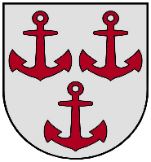 SALACGRĪVAS NOVADA DOMEReģ. Nr. 90000059796, Smilšu iela 9, Salacgrīva, Salacgrīvas novads, LV-4033 Tālrunis 64071973; e-pasts dome@salacgriva.lvSalacgrīvā, Salacgrīvas novadaAPSTIPRINĀTIar Salacgrīvas novada domes2020.gada 16.septembra sēdes lēmumu Nr.(protokols Nr.; .§)SAISTOŠIE NOTEIKUMI2020.gada 16.septembrī								          Nr.12Par Salacgrīvas novada pašvaldības līdzfinansējuma piešķiršanu dzīvojamo māju pieslēgšanai centralizētajai kanalizācijas sistēmai Izdoti saskaņā ar likuma „Par pašvaldībām” 43. panta trešo daļu,  Ūdenssaimniecības pakalpojumu  likuma 6. panta sesto daļu I. Vispārīgie jautājumi Saistošie noteikumi (turpmāk – Noteikumi) nosaka kārtību, kādā Salacgrīvas novada dome (turpmāk – dome) piešķir līdzfinansējumu privātpersonai dzīvojamās mājas pieslēgšanai centralizētajai kanalizācijas sistēmai, kā arī līdzfinansējuma saņemšanas un izlietošanas kārtību.  Ar pieslēgumu šo Noteikumu izpratnē saprot sadzīves kanalizācijas tīkla daļu no ūdenssaimniecības pakalpojumu sniedzēja centralizētās kanalizācijas sistēmas līdz privātpersonas īpašumā esošai kanalizācijas sistēmas pieslēguma vietai. II. Līdzfinansējuma piešķiršanas vispārīgā kārtība Līdzfinansējumu piešķir pieslēguma izbūvei, ja ir izpildītas visas sekojošās prasības: nekustamais  īpašums atrodas Salacgrīvas novadā un sastāvā ir ekspluatācijā nodota viendzīvokļa vai daudzdzīvokļu dzīvojamā māja; pa ielu vai ceļu gar šo nekustamo īpašumu KF vai ERAF projektu ietvaros jau ir izbūvēts maģistrālais kanalizācijas vads un/vai tas atrodas tuvumā šim nekustamajam īpašumam;pieslēgums ir izbūvēts (kā arī noslēgts līgums par centralizētas kanalizācijas pakalpojumu) laika posmā no 2020.gada 1.oktobra līdz 2021.gada 31.decembrim.  pieslēguma izbūve neietver ēkas iekšējās sadzīves kanalizācijas sistēmas izbūvi.4. Pieslēguma kopējās izmaksās tiek ietverti izdevumi  par būvdarbiem un tehnisko noteikumu izstrādi (izstrādā SIA “Salacgrīvas ūdens” (izmaksas 100 eur vienam pieslēgumam) un iesniedz pašvaldībai kā dokumentu uz kā pamata tiek veikts būvdarbu iepirkums).Līdzfinansējumu piešķir privātpersonai: fiziskai personai, kurai zemesgrāmatā ir nostiprinātas īpašuma tiesības uz 3. punkta prasībām atbilstošu nekustamo īpašumu un tās deklarētā dzīvesvieta vismaz vienu gadu pirms pieteikuma iesniegšanas ir  3.punkta prasībām atbilstošajā īpašumā, ja tā vai tās laulātais, vai tās pirmās un otrās pakāpes radinieki, vai aizbildnis, aizgādnis, aizbildnībā esošā persona, aizgādnībā esošā persona, kuru deklarētā dzīvesvieta vismaz vienu gadu pirms pieteikuma iesniegšanas ir 3.punkta prasībām atbilstošajā īpašumā, atbilst vismaz vienam 6.punktā minētajam kritērijam; Līdzfinansējuma piešķiršanas kritēriji fiziskām personām:  personai ir piešķirts trūcīgas personas statuss; personai ir piešķirts maznodrošinātas personas statuss; personai ir 2 (divi) vai vairāk nepilngadīgi bērni vecumā līdz 18 gadiem, ar nosacījumu, ka vismaz viena nepilngadīgā bērna deklarētā dzīvesvieta ir Salacgrīvas  novada administratīvajā teritorijā; 6.4. persona ar invaliditāti, vai bērns invalīds; 6.5. politiski represēta persona; 6.6.  Černobiļas atomelektrostacijas avārijas seku likvidēšanas dalībnieks;  6.7.  Afganistānas kara dalībnieks; 6.8. Nacionālās pretošanās kustības dalībnieks;. 6.9. vientuļais pensionārs; 6.10. personai, kuras apgādībā ir bērns (-i) līdz 18 gadu vecumam, kura (-u) deklarētā dzīvesvieta ir tajā pašā nekustamajā īpašumā, kuram tiek paredzēta pieslēguma izbūve; 6.11. pensionārs. Privātpersonai neatkarīgi no tās atbilstības 5. un 6. punktos izvirzītajām prasībām, līdzfinansējumu nepiešķir, ja  5.1.punktā minētai personai ir nekustamā īpašuma nodokļa parāds Salacgrīvas novadā vai 5.2.punkta piemērošanas gadījumā – ir nekustamā īpašuma nodokļa parāds vismaz par vienu dzīvokļa īpašumu daudzīvokļu dzīvojamā mājā; nekustamajā īpašumā, kuram plānota pieslēguma izbūve, Salacgrīvas novadā normatīvajos aktos noteiktajā kārtībā konstatēti būvniecības noteikumu pārkāpumi; privātpersonai ir parādi pašvaldības kapitālsabiedrībai  – SIA„Salacgrīvas ūdens” (turpmāk tekstā – kapitālsabiedrība). III. Līdzfinansējuma apmērs Līdzfinansējums tiek piešķirts: 100% apmērā no pieslēguma kopējām izmaksām (4. punkts), bet ne vairāk kā 2500,00 EUR par viena nekustamā īpašuma pieslēgumu, 5.1 punktā norādītajām personām, ja tās atbilst 6.1 - 6.9 apakšpunktos norādītajiem kritērijiem;. 80 % apmērā no pieslēguma kopējām izmaksām (4. punkts), kuras nav lielākās  par  2500,00 EUR par viena nekustamā īpašuma pieslēgumu, 5.1 punktā norādītajām personām, ja tās atbilst 6.10  un 6.11 apakšpunktos norādītajiem kritērijiem; Noteikumu 8.1  un 8.2 punktā apakšpunktos noteiktais līdzfinansējuma apmēra ierobežojums 2500,00 EUR var tikt palielināts līdz 5000,00 EUR gadījumā, ja pieslēguma izbūves rezultātā to varēs izmantot vēl ne mazāk kā divi 3. punkta prasībām atbilstoši nekustamie īpašumi, neskaitot līdzfinansējumu saņēmušās privātpersonas nekustamo īpašumu.  Ja nekustamais īpašums pieder privātpersonai uz kopīpašuma tiesību pamata, līdzfinansējuma apmēru aprēķina proporcionāli zemesgrāmatā nostiprināto īpašumā esošo domājamo daļu skaitam no pieslēguma kopējām izmaksām (4. punkts un 11. punkts).   Līdzfinansējuma apmēru nosaka pamatojoties uz iepirkuma rezultātiem, kurš veikts saskaņā ar SIA “Salacgrīvas ūdens”  izsniegtajiem tehniskajiem noteikumiem , kuros norādīta sekojoša informācija.       11.1 Pieslēguma vieta esošajam maģistrālajam kanalizācijas vadam (ar teknes atzīmi).       11.2. Mājas kanalizācijas izvada vieta (ar teknes atzīmi).       11.3. Kanalizācijas pievada garums un diametrs.       11.4. Pagrieziena aku skaits un diametrs.       11.5. Citi nepieciešamie darbi , piemēram komunikāciju šķērsošana, gruntsūdens līmeņa pazemināšana.IV. Pieteikšanās kārtība Līdzfinansējumu piešķir pieslēgumu izbūvei kārtējā kalendārajā gadā pašvaldības budžetā paredzēto finanšu līdzekļu ietvaros.  Paziņojumu par līdzfinansējuma pieejamību dzīvojamo māju pieslēgšanai centralizētajai kanalizācijas sistēmai  dome publicē laikrakstā „Salacgrīvas novada ziņas", pašvaldības interneta mājas lapā www.salacgriva.lv . Paziņojumā norāda: pašvaldības līdzfinansējuma apmēru, pieteikumu iesniegšanas termiņu – 30 (trīsdesmit) dienas no publicēšanas brīža. Lai pieteiktos līdzfinansējuma saņemšanai, privātpersona paziņojumā norādītajā termiņā Domē iesniedz: pieteikumu (Pieteikuma forma - Pielikums Nr. 1); dokumenta kopiju, kas apliecina privātpersonas vai viņas ģimenes locekļu atbilstību noteikumu 6.4 – 6.9 un 6.11. punktos norādītajai kategorijai.   V. Pieteikumu izskatīšanas un lēmumu pieņemšanas kārtība Visus paziņojumā norādītajā termiņā iesniegtos pieteikumus izskata ar Domes izpilddirektora rīkojumu izveidotā komisija 3 (trīs) cilvēku sastāvā. Komisija izskata pieteikumus to iesniegšanas secībā. Par iesniegšanas brīdi uzskatāma pieteikuma reģistrācija pašvaldībā.  Komisija attiecībā uz katru pieteikumu pārbauda: vai līdzfinansējumu pieprasa 3.punktā paredzētajam mērķim; vai privātpersona ir tiesīga pieprasīt un  saņemt līdzfinansējumu saskaņā ar 5. punktu; vai par tiesīgu saņemt līdzfinansējumu atzītā privātpersona atbilst 6. punkta apakšpunktos norādītajiem kritērijiem; vai par tiesīgu saņemt līdzfinansējumu atzītajai privātpersonai nav 7. punktā noteiktu šķēršļu līdzfinansējuma saņemšanai. Pēc 17. punktā atrunātās pārbaudes veikšanas komisija izslēdz no tālākas vērtēšanas pieteikumus, kuri neatbilst kaut vienai 17. punkta apakšpunkta prasībaiPēc 11. punkta kārtībā minētā iepirkuma procesa rezultātiem, komisija aprēķina līdzfinansējuma apmēru un  sarindo apmierināmos pieteikumus to iesniegšanas secībā, sagatavojot attiecīgu ziņojumu domei. Pēc līdzfinansējuma aprēķināšanas, komisija iesniedz domei visus saņemtos, tai skaitā 19. punkta kārtībā sarindotos, pieteikumus un komisijas sēžu protokolus, un tuvākajā domes sēdē dome pieņem lēmumu par: līdzfinansējuma piešķiršanu tām privātpersonām, kuru pieteikums atbilst 17. punkta apakšpunktu prasībām atbilstoši budžetā paredzēto finanšu līdzekļu apjomam (12. punkts); atteikumu piešķirt līdzfinansējumu tām privātpersonām, kuru pieteikums neatbilst kaut vienai 18.punkta apakšpunktu prasībai.  tiesību piešķiršanu saņemt līdzfinansējumu citā pieteikšanās periodā (13. punkts) prioritārā kārtībā, ja pieteikums atbilst 17. punkta prasībām, bet ir pārsniegts  budžetā paredzēto finanšu līdzekļu apjoms (12. punkts). VI. Līdzfinansējuma izmaksāšanas kārtība Pēc lēmuma pieņemšanas par līdzfinansējuma piešķiršanu, dome un privātpersona slēdz   līgumu par līdzfinansējuma piešķiršanu kanalizācijas pieslēguma izbūvei . Privātpersonai  ne vēlāk kā 10 (desmit) darba dienu laikā no uzaicinājuma saņemšanas dienas ir jānoslēdz 21. punktā minētais līgums. Domes vārdā līgumu slēdz domes izpilddirektors.  Privātpersonai pirms 21. punktā minētā līguma noslēgšanas jānoslēdz pakalpojuma līgums ar kapitālsabiedrību par kanalizācijas pakalpojumu izmantošanu pēc pieslēguma izbūves.Pēc pieslēguma izbūves, pašvaldība būvuzņēmējam apmaksā  veikto darbu izpildi, saskaņā ar savstarpējā līguma noteikumiem..VII. Domes lēmuma pārsūdzēšanas un atcelšanas kārtība 25 Domes lēmumu var pārsūdzēt Administratīvajā rajona tiesā saskaņā ar Administratīvā procesa likumu. Dome var atcelt tās iepriekš pieņemto lēmumu pēc pašas iniciatīvas, ja privātpersona:  nav noslēgusi administratīvo līgumu 22. punktā noteiktā termiņā, nav noslēgusi līgumu ar kapitālsabiedrību (23. punkts), ir atteikusies no pieslēguma izbūves, iesniedzot rakstveida iesniegumu. Salacgrīvas novada domespriekšsēdētājs   	 	 	 	 	 	Dagnis Straubergs Pielikums Salacgrīvas  novada domes  2020. gada 16. septembra  saistošajiem noteikumiem Nr.12Salacgrīvas  novada domei  Smilšu ielā 9, Salacgrīvā  	 	 	 	Iesniedzējs:  	                         	    (fiziskas personas vārds, uzvārds/juridiskas personas nosaukums)	 	(personas kods/reģ. Nr.) 	 	(deklarētā dzīvesvietas adrese/juridiskā adrese)  	(tālrunis)  PIETEIKUMS PAR SALCGRĪVAS  NOVADA PAŠVALDĪBAS FINANSĒJUMA PIEŠĶIRŠANU DZĪVOJAMO MĀJU PIESLĒGŠANAI CENTRALIZĒTAJAI KANALIZĀCIJAS SISTĒMAI Lūdzu veikt kanalizācijas pieslēgumu SIA“Salacgrīvas ūdens” maģistrālajiem tīkliem no man piederošā nekustamā īpašuma, kurš  atrodas Salacgrīvas novada, (adrese, kadastra numurs) sastāv no zemesgabala  __________ ha platībā ar kadastra apzīmējumu ___________________ un dzīvojamās mājas (viendzīvokļa vai daudzdzīvokļu (nevajadzīgo svītrot)) ar kadastra apzīmējumu  ________________________	 	vismaz augstāk norādītajā  sastāvā ir reģistrēts _____________ novada zemesgrāmatas nodalījumā Nr. ____________________________Apliecinu, ka augstāk norādītajā īpašumā esmu deklarējis savu dzīvesvietu vismaz vienu gadu pirms pieteikuma iesniegšanas. Līdzfinansējuma piešķiršanas pamats (vajadzīgo atzīmēt ar X): es  ________________________________________________________________________________ 		Vārds, uzvārds 	Personas kods 	Deklarētā dzīvesvieta□ mans laulātais   	 □ mans laulātais  	 	Vārds, uzvārds 	Personas kods 	Deklarētā dzīvesvieta □ mans pirmās pakāpes radinieks□ mans otrās pakāpes radinieks    □ aizbildnis  	□ aizgādnis  	□ aizbildnībā esošā persona □ aizgādnībā esošā persona Līdzfinansējuma piešķiršanas kritērijs (vajadzīgo atzīmēt ar X): Papildus informēju, ka man ir / nav (nevajadzīgo svītrot) noslēgts līgums ar SIA “Salacgrīvas ūdens” par ūdensapgādes pakalpojumu sniegšanu. Iesniegumam pievienoju šādus dokumentus (vajadzīgo atzīmēt ar X):  □ zemes robežu plāns, kurā ir atzīmēta esošās kanalizācijas sistēmas (krājtvertnes) atrašanās vieta un vēlamā pieslēguma vieta; □ invalīda apliecības kopija; □ politiski represētās personas apliecības kopija; □ Černobiļas AES avārijas seku likvidatora apliecības kopija; □ Afganistānas kara dalībnieka apliecības kopija;□ Nacionālās pretošanās kustības dalībnieka apliecības kopija;  □ pensionāra apliecības kopija;□ citi  _________________________________________________ Parakstot šo iesniegumu, apliecinu, ka, esmu informēts/-ta, ka Salacgrīvas novada pašvaldība apstrādā manus personas datus informācijas sistēmās, datu bāzēs, saglabā manus personas datus, kā arī piekļūst tiem, lai iegūtu pārbaudei nepieciešamo informāciju. Papildus apliecinu, ka sniedzu tikai un vienīgi patiesu un faktiskajai situācijai atbilstošu informāciju. Iesniedzēja paraksts: ______________________________________  Datums  lēmuma datums, numurs lēmuma datums, numurs katra bērna vārds, uzvārds, personas kods, deklarētā dzīvesvieta dokumenta nosaukums, derīguma termiņš un piešķiršanas pamats dokumenta nosaukums, derīguma termiņš un piešķiršanas pamats dokumenta nosaukums, derīguma termiņš un piešķiršanas pamats dokumenta nosaukums, derīguma termiņš un piešķiršanas pamats dokumenta nosaukums, derīguma termiņš un piešķiršanas pamats dokumenta nosaukums, derīguma termiņš un piešķiršanas pamats;  lēmuma datums, numurs katra bērna vārds, uzvārds, personas kods, deklarētā dzīvesvieta dokumenta nosaukums, derīguma termiņš un piešķiršanas pamats 